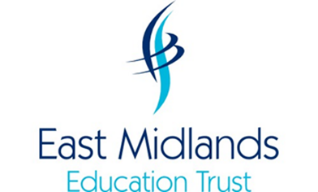 Job DescriptionDate:  May 2021Post Title:EMET School Counsellor Purpose:To provide a high-quality counselling service to pupils/students experiencing a wide range of emotional problems. To provide support, guidance and advice to parents, carers and the school.  Contribute to the safeguarding and promotion of the welfare and personal care of children and young peopleReporting to:EMET Primary/Secondary SENCoResponsible for:Provision of 1:1 support for identified pupilsProvision of group sessions as requiredSupport for families pre-crisisLiaison with schoolsEvaluation of needSupporting school staffLiaising with:School SENCos and in Co-operation with, and under the direction of, EMET Primary/Secondary SENCosDisclosure levelEnhancedMAIN (CORE) DUTIESMAIN (CORE) DUTIESMAIN (CORE) DUTIESProvision for pupils/studentsTo be responsible for the confidential counselling services as needed. Assist students in understanding and overcoming social, behavioural or academic problemsProvide group or individual counselling to address the needs of studentsMake recommendations for pupil/students to school regarding health psychologists and other mental professionals for proper attentionConsult with families and staff to highlight needs and discuss strategies necessary for improved social and academic performanceDevelop and implement school counselling programs effectivelyRecommend actions to support the welfare of identified pupilsProvide 1:1 programmesDeliver group sessions where requested by schoolsPrepare students for transition to the next stage of educationListen to students’ concerns and offer recommendations effective in addressing academic or psychological problemsSafeguarding pupilsTo be responsible for maintaining appropriate confidential records.To liaise with Designated Safeguarding Leads as required.To follow Safeguarding policy and proceduresBe mindful, at all times, of the school’s Equal Opportunities policy. Observe good practice regarding Health and Safety Be aware of the responsibility for personal Health, Safety and Welfare and that of others who may be affected by your actions or inactions.Supporting schools and school staffTo be responsible for advice and support to staff.To arrange and deliver relevant training for staff as and when needs are identifiedGuide and support school staff in implementing programmesDeal with or report to the nearest member of the teaching staff, incidents that are seen or reported regarding pupils’ welfare.Provided written reports to support CAMHs referrals, GP referrals and external agencies.Developing Self and Working with OthersTake responsibility for personal professional development, keeping up-to-date with research and developments which may lead to improvements in the counselling service provided.To have a thorough knowledge of the Mental Health provision locally and nationally.To continually review and evaluate the provisionCo-operate with schools on all issues to do with Health, Safety & Welfare. Continuing Professional DevelopmentActively engage with clinical supervisionReport to the EMET Primary SENCoStrengthening CommunityEngage with the internal and external school community to secure work around the childCollaborate with other partners and services in order to share expertise and bring positive benefits to their own practice and other schoolsWork collaboratively at both strategic and operational levels with parents and carers and across multiple agencies for the well-being of all childrenGeneral DutiesProvide information and advice to schools via the SEN teams..Model professional, setting an excellent example to teaching and support staff.Other Specific Duties:Other Specific Duties:Other Specific Duties:Whilst every effort has been made to explain the main duties and responsibilities of the post, each individual task undertaken may not be identified. Employees will be expected to comply with any reasonable request from the line manager to undertake work of a similar level that is not specified in this job description  Employees are expected to be courteous to colleagues and work in partnership.  The Trust will endeavour to make any necessary reasonable adjustments to the job and the working environment to enable access to employment opportunities for disabled job applicants or continued employment for any employee who develops a disabling condition. Whilst every effort has been made to explain the main duties and responsibilities of the post, each individual task undertaken may not be identified. Employees will be expected to comply with any reasonable request from the line manager to undertake work of a similar level that is not specified in this job description  Employees are expected to be courteous to colleagues and work in partnership.  The Trust will endeavour to make any necessary reasonable adjustments to the job and the working environment to enable access to employment opportunities for disabled job applicants or continued employment for any employee who develops a disabling condition. Whilst every effort has been made to explain the main duties and responsibilities of the post, each individual task undertaken may not be identified. Employees will be expected to comply with any reasonable request from the line manager to undertake work of a similar level that is not specified in this job description  Employees are expected to be courteous to colleagues and work in partnership.  The Trust will endeavour to make any necessary reasonable adjustments to the job and the working environment to enable access to employment opportunities for disabled job applicants or continued employment for any employee who develops a disabling condition. This job description is current at the date shown, but, in consultation with you, may be changed by the Headteacher to reflect or anticipate changes in the job commensurate with the grade and job title.This job description is current at the date shown, but, in consultation with you, may be changed by the Headteacher to reflect or anticipate changes in the job commensurate with the grade and job title.This job description is current at the date shown, but, in consultation with you, may be changed by the Headteacher to reflect or anticipate changes in the job commensurate with the grade and job title.Essential/DesirableQualification Criteria5 GCSE’s grade C and above including Maths and EnglishECounselling qualification : Level 4 Diploma in CounsellingEDegree in Counselling/Psychology/PsychotherapyDMembership of professional counselling bodies : A registered member of BACPEExperienceExperience of working within a schoolsEPersonal CharacteristicsAble to work within a busy environment and set prioritiesEAbility to work under pressureEAdaptability and flexibleEExcellent time management and organisational skillsEAwareness of security and health and safety issuesEAbility to communicate effectively with a range of people including staff, pupils, parents, agenciesEHelpful, positive, calm and caring natureEAble to establish good working relationships with colleagues and studentsEAble to follow instructions accurately but make good judgementsEAbility to work in a confidential mannerAble to maintain a safe, calm and happy ethosECommitted to the safeguarding and welfare of all pupils in the academyEA commitment to abide by and promote the school’s equal opportunities, health and safety and child protectionEWillingness to undertake training in any area identifiedSpecific skillsAbility to work with Microsoft systemsEAbility to work as part of a teamGood communications skills, written and oralECompetent with computers and other technologyEAble to understand and implement strategies and methods to help studentsEUnderstand the importance of confidentiality and discretionEAbility to write reportsD